Social network diagram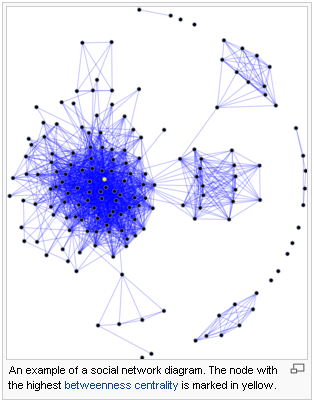 